AgendaFACULTY CHAIRS & DIRECTORS COUNCILhttps://committees.kccd.edu/bc/committee/fcdcMarch 8, 20198:30 am – 10:30 amMS 3-4Facilitators:  Liz RozellWelcome (Rozell)									5 minScholarship Committee (Panella)							15 minBCSW Schedule (Lara)								15 minEarly College (Swanson)								20 minBookstore Update (McNellis, Thorson)						15 minEODAC – Hiring (Rodriguez)							20 minProgram Review Survey (Waller, Nickell, Rabe)					20 minUpcoming Meetings/Events:	FCDC	03/22/19	8:30-10:30	MS 3-4 	FCDC  04/12/19	8:30-10:30	MS 3-4 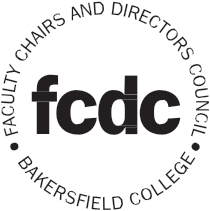 